Расчет и обоснование начальной (максимальной) цены договораНачальная (максимальная) цена определена запросным методом, который используется когда имеется конкурентный рынок поставщиков (исполнителей, подрядчиков) необходимых товаров (работ, услуг). В этом случае определение стоимости продукции производится посредством изучения ценовых предложений, включая структуру цены, от организаций, осуществляющих поставку таких товаров, работ, услуг.Расчет и начальной (максимальной) цены договора осуществлен по следующей формуле: 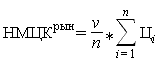 Наименование товараКол-во, (месяцев)Коммерческие предложения, в руб.Коммерческие предложения, в руб.Коммерческие предложения, в руб.Средняя цена, руб.Начальная (максимальная) цена, руб.Наименование товараКол-во, (месяцев)Потенциальный поставщик 1 (коммерческое предложение)Потенциальный поставщик 2 (коммерческое предложение)Потенциальный поставщик 3 (коммерческое предложение)Средняя цена, руб.Начальная (максимальная) цена, руб.СПС» Консультант Бизнес»+СПС «КонсультантПлюс»: Республика Крым и город Севастополь12167004194880201096187 660187 660ВСЕГО187 660